DL Tech	UP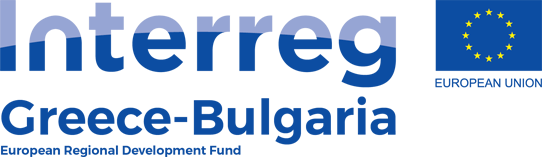 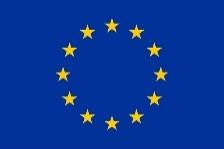 Проект „Ускоряване въвеждането на блокчейн технологиите“ с акроним “DL Tech UP”, се съ-финансира от Европейския фонд за регионално развитие (ЕФРР) и националните бюджети на държавите участващи в Програма Европейско териториално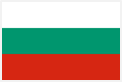 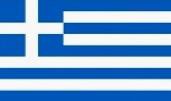 сътрудничество Интеррег VА Гърция-България 2014-2020 по Договор: B6.3a.26Откриваща конференцияУскоряване въвеждането на блокчейн технологиитегр. Хасково – 21.10.2022 г.хотел „Фантазия“, парк „Кенана“10.00 ч.	РегистрацияПРОГРАМА10.30 ч.	Представяне на проект „Ускоряване въвеждането на блокчейн технологиите“ с акроним “DL Tech UP” – Илия Годев, НСПМ10.45 ч.	Цифрови технологии и решения в селското стопанство – примери от България - Веселин Павлов, Управляващ партньор, ЕНТЕГРА ООД11.05 ч.	"Агросистеми - управление на бизнеса "От полето до вилицата" с една система"– инж. Петър Чернаев, управител на „ВИП СОФТУЕР“ ООД и инж. Пенка Чернаева, докторант на СА- Свищов "Внедряване на системи за управление на агробизнеса".11.25 ч.	Кафе-пауза11.45 ч.	Блокчейн и интегриране на данните от прецизно земеделие в системите за гарантиране произхода на селскостопанска продукция - доц. Божин Божинов, Аграрен университет – Пловдив12.05 ч.	Блокчейн технологии в сектор агро-храни – примери за приложимост от Европа. Възможности за финансиране въвеждането на блокчейн технологии в земеделието – Божура Фиданска, ас. докторант, Институт по аграрна икономика.12.30 ч.	Дискусия – въпроси и отговори12.50 ч.	Закриване на конференцията